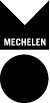 Subsidieaanvraag project ‘school en ouders’Wat is de subsidie voor het basisonderwijs: “school en ouders”? De subsidie wordt verleend aan basisscholen die de ouderbetrokkenheid van maatschappelijk kwetsbare ouders verhogen. Meer concreet ondersteunt de stad projecten die:maatschappelijk kwetsbare ouders op een positieve manier in contact brengen met de schoolmaatschappelijk kwetsbare ouders kennis laten maken met de klas- en schoolwerking de kennis van directie en leerkrachten over de leefwereld van maatschappelijk kwetsbare gezinnen (ouders en leerlingen) bevorderende dialoog bevorderen tussen de school en maatschappelijk kwetsbare ouders Welke regelgeving is van toepassing op dit formulier?Voor dit formulier geldt het subsidiereglement voor het basisonderwijs: “school en ouders”. Dit reglement is beschikbaar bij de dienst onderwijsondersteuning of via de website http://www.mechelen.be Wanneer dien je de aanvraag in? Dien de aanvraag tot uiterlijk 15 mei in. Indienen kan bij de dienst Onderwijsonder-steuning, Grote Markt 21, 2800 Mechelen of onderwijsondersteuning@mechelen.be Administratieve gegevens Vul de gegevens in van de school.IVul de gegevens van de rekeninghouder in.Vul de gegevens van de projectverantwoordelijke in. De inhoud van het project Duid aan bij welke doelstellingen het project aansluit.Geef de activiteiten die de school zal organiseren om de doelstellingen te bereiken Gelieve de verschillende rubrieken VOLLEDIG in te vullen. Indien er meer dan vijf activiteiten zijn, gelieve de bijlage bij dit formulier te gebruiken. Omschrijving activiteiten: Geef een duidelijke omschrijving van de activiteit en geef aan wie er bij de uitvoering betrokken is.Doelgroep: Omschrijf duidelijk de beoogde doelgroep zoals: alle ouders van de school, ouders van bepaalde kleuterklassen of leerjaren, een vaste groep zoals een moedergroep.Laagdrempelig: Op welke manier zorgt de school ervoor dat ook maatschappelijk kwetsbare ouders aan deze activiteit kunnen deelnemen?Indien er meer dan vijf activiteiten zijn, ga naar de bijlage van dit formulier en vul daar verder  in.
Omschrijf twee concrete resultaten die de school het volgende projectjaar wil bereiken.6. 	Hoe bevorderen bovenstaande activiteiten een positieve omgang met de thuiscontext (sociaal-economische situatie, culturele achtergrond, religie, thuistaal, …) van de leerlingen?7.	Op welke manier werkt de school actief aan een open en laagdrempelige communicatie met de ouders?8.	Omschrijf duidelijk de wijze waarop de school aandacht besteedt aan de communicatie vanuit maatschappelijk kwetsbare ouders naar de school toe.
Bijvoorbeeld: op welke manier krijgen maatschappelijk kwetsbare ouders de kans om vragen te stellen, informatie/feedback te geven, zelf ideeën aan te reiken, hun noden en verwachtingen te verduidelijken, inspraakmogelijkheden, …Is er in de school aandacht voor het bevorderen van de deskundigheid van het schoolteam rond het thema ouderbetrokkenheid?Zo ja,hoe? 
vb. deelname aan specifieke vorming, uitwisseling van “good practices” binnen de school of in samenwerking met andere scholen, uitnodigen van externe spreker,… Op welke manier neemt de school initiatief om het hele schoolteam te laten nadenken over de wijze waarop ze de ouderbetrokkenheid van maatschappelijk kwetsbare ouders kunnen verhogen?Werkt de school samen met partners in de buurt (vb. kinderwerkingen van vzw J@m, samenlevingsopbouw vzw,…)  in het kader van de doelstellingen van het project?  Zo ja, met wie en op welke manier?Hoe worden de acties in het kader van dit project geëvalueerd en bijgestuurd? Wie wordt daarbij betrokken?Geef aan hoeveel uren per week de school nodig heeft om de activiteiten voor te bereiden en uit te voeren.
De ondertekening Nuttige informatie Wat gebeurt er verder met het formulier?De aanvraag gaat naar een beoordelingscommissie die een gemotiveerd advies geeft aan het college van burgemeester en schepenen. In de loop van juni ontvang je een bericht van de dienst Onderwijsondersteuning. Depsa-ONDO/05/2015-02/07ontvangstdatum:(In te vullen door de verantwoordelijke afdeling)Departement SamenlevingDienst OnderwijsondersteuningLy Dang Kimpostadres: Grote Markt 21, 2800 Mechelenbezoekadres: Huis van de Mechelaar, Reuzenstraat 1tel. 015 29 83 22 – fax 015 29 83 26e-mail: ly.dangkim@mechelen.bewebsite: www.mechelen.beopeningsuren:  dinsdag en vrijdag van 8 tot 13 umaandag, woensdag en donderdag van 8 tot 16unaam telefoon e-mail rekeningnummerBEBIC codenaam straatnr/buspostnummergemeentevoornaam naam functietelefoone-mail maatschappelijk kwetsbare ouders op positieve wijze in contact brengen met de schoolmaatschappelijk kwetsbare ouders kennis laten maken met de klas- en schoolwerking de kennis van directie en leerkrachten over de leefwereld van maatschappelijk kwetsbare gezinnen (ouders en leerlingen) bevorderende dialoog tussen de school en maatschappelijk kwetsbare ouders bevorderenActiviteit 1Omschrijving: Doelgroep(en): Laagdrempelig:SeptOktNovDecJanFebMrtAprilMeiJuniMaanden dat activiteit plaats vindtActiviteit 2Omschrijving: Doelgroep(en): Laagdrempelig:SeptOktNovDecJanFebMrtAprilMeiJuniMaanden dat activiteit plaats vindtActiviteit 3Omschrijving: Doelgroep(en): Laagdrempelig:SeptOktNovDecJanFebMrtAprilMeiJuniMaanden dat activiteit plaats vindtActiviteit 4Omschrijving: Doelgroep(en): Laagdrempelig:SeptOktNovDecJanFebMrtAprilMeiJuniMaanden dat activiteit plaats vindtActiviteit 5Omschrijving: Doelgroep(en): Laagdrempelig:SeptOktNovDecJanFebMrtAprilMeiJuniMaanden dat activiteit plaats vindtja nee ja nee Partner Omschrijving samenwerkingVoorbereiding activiteiten Uitvoering activiteitenUren per weekdagmaandjaarhandtekeningde aanvrager